В соответствии с Положением о краевом конкурсе профессионального мастерства работников сферы дополнительного образования «Сердце отдаю детям - 2023», утверждённого приказом Министерства образования и науки Забайкальского края от 12 декабря 2022 года № 1051,  Положением об администрации муниципального района «Улётовский район» Забайкальского края, утверждённым решением Совета муниципального района «Улётовский район» Забайкальского края от 21.04.2017 № 380, в целях, создания эффективных условий, обеспечивающих непрерывное профессиональное развитие, творческий и карьерный рост педагогов дополнительного образования, администрация муниципального района «Улётовский район» Забайкальского края п о с т а н о в л я е т:1. Провести районный этап конкурса профессионального мастерства работников сферы дополнительного образования «Сердце отдаю детям - 2023» с 08 февраля 2023 года по 10 февраля 2023 года.2. Утвердить Положение о проведении районного этапа конкурса профессионального мастерства работников сферы дополнительного образования «Сердце отдаю детям - 2023» согласно приложению 1 к настоящему постановлению.3. Утвердить состав организационного комитета районного этапа конкурса профессионального мастерства работников сферы дополнительного образования «Сердце отдаю детям - 2023» согласно приложению 2 к настоящему постановлению.4. Ведущему специалисту отдела образования и социальной политики администрации муниципального района «Улётовский район» (Капустина В.А.) организовать проведение районного этапа конкурса профессионального мастерства работников сферы дополнительного образования «Сердце отдаю детям - 2023».5. Настоящее постановление официально опубликовать (обнародовать) на официальном сайте муниципального района «Улётовский район» в информационно-телекоммуникационной сети «Интернет» в разделе «Документы» - «Правовые акты администрации» и в разделе «Деятельность» - «Образование»  - «Дополнительное образование» -https://uletov.75.ru/.6. Контроль за исполнением настоящего постановления возложить на заместителя главы муниципального района «Улётовский район» (C.В.Саранина).Глава муниципального района«Улётовский район»							 А.И.СинкевичПриложение 1к постановлению администрациимуниципального района«Улётовский район»от «___» января 2023 года №___/нПОЛОЖЕНИЕо проведении районного этапа конкурса профессионального мастерства работников сферы дополнительного образования «Сердце отдаю детям - 2023»1. Общие положения1.1. Настоящее Положение определяет порядок организации и проведения районного этапа конкурса профессионального мастерства работников сферы дополнительного образования «Сердце отдаю детям - 2023» (далее - Конкурс), его организационное и методическое обеспечение, порядок участия в Конкурсе и определения победителей.2. Цели и задачи Конкурса2.1. Конкурс проводится в целях создания эффективных условий, обеспечивающих непрерывное профессиональное развитие, творческий и карьерный рост педагогов дополнительного образования.2.2. Задачи Конкурса:- совершенствование профессионального мастерства педагогов дополнительного образования;- повышение социальной значимости и престижа профессии педагога дополнительного образования детей;- повышение общественного и профессионального статуса педагогических работников дополнительного образования детей;- отбор и продвижение новых педагогических практик и образовательных технологий в сфере дополнительного образования детей;- содействие новым формам педагогического наставничества в сфере дополнительного образования детей;- выявление лучших педагогических методик и технологий обучения и воспитания детей (в том числе с особыми образовательными потребностями), разработанных и внедренных в образовательную деятельность педагогическими работниками сферы дополнительного образования детей.3. Участники Конкурса3.1. Участниками Конкурса могут быть:3.1.1. Педагогические работники различных должностей, реализующие дополнительные общеобразовательные программы в образовательных организациях всех типов (независимо от форм собственности и ведомственной принадлежности), и (или) организациях, осуществляющих обучение.3.1.2. Индивидуальные предприниматели, осуществляющие обучение по дополнительным общеобразовательным программам.3.1.3. Специалисты реального сектора экономики, реализующие дополнительные общеобразовательные программы и (или) образовательные проекты в организациях неформального дополнительного образования; в кванториумах, центрах цифровых технологий, технопарках, IT- кубах, и др., включая практики наставничества и кружкового движения Национальной технологической инициативы. 3.1.4. Педагогические работники, реализующие дополнительные общеобразовательные программы для детей с ограниченными возможностями здоровья и инвалидностью (далее - ОВЗ), а также осуществляющие педагогическое сопровождение обучения детей, находящихся на длительном лечении в учреждениях здравоохранения. 4. Порядок проведения Конкурса4.1. Конкурс проходит с 08 февраля 2023 года по 10 февраля 2023 года и включает в себя экспертизу материалов, представленных конкурсантами.4.2. Для участия в Конкурсе, работы предоставляются в отдел образования и социальной политики администрации муниципального района «Улётовский район» Забайкальского края по адресу: с.Улёты, ул.Кирова, 68 «а», каб.№1.4.3. Из числа работ, прошедших на  Конкурс определяются победители районного этапа Конкурса.4.4. Конкурсная работа включает в себя:Конкурсное испытание «Профессиональное портфолио» включает: - видеоматериалы «Визитная карточка»,- эссе «Вклад дополнительной общеобразовательной программы (полное наименование программы) в формирование у детей навыков XXI века», - Дополнительная общеобразовательная программа участника; - сведения о качестве реализации Программы в наглядных формах предоставления анализа результативности за сопоставимые периоды реализации Программы (не менее 3-х лет).Конкурсное испытание «Визитная карточка»Цель: раскрыть ведущие педагогические идеи, жизненные приоритеты, отношение к детям, коллегам, профессии.Формат конкурсного испытания. Видеоматериалы (продолжительность 5 мин) в формате avi или wmv, отражающие объективные сведения о совокупности профессиональных взглядов и позиций педагога дополнительного образования, процессе и результатах профессиональной деятельности по реализации дополнительной общеобразовательной программы и др. (видеоряд может включать целесообразные фрагменты занятий, обзор мероприятий, интервьюирование участников образовательных отношений, сведения о творческих достижениях обучающихся, достижениях и (или) увлечениях участника Конкурса).Оценка выполнения конкурсного задания осуществляется по 6 критериям. Соответствие конкретному показателю оценивается в диапазоне от 0 до 3 баллов.Критерии оценивания:1)  отражение профессиональных взглядов и позиций педагога дополнительного образования(0–3балла);2) отражение процесса профессиональной деятельности педагога по реализации дополнительной общеобразовательной программы (0–3балла)3) отражение результатов профессиональной деятельности педагога по реализации дополнительной общеобразовательной программы (0–3балла);4) умение определять педагогические цели и задачи(0–3балла);5) учение обобщать и транслировать опыт своей профессиональной деятельности (0–3балла);6) наличие сведений об участии педагога и учащихся в образовательных, досуговых, культурно-просветительских и других мероприятиях на муниципальном, региональном и федеральном уровнях (0–3балла).Максимальная оценка видеоматериалов «Визитная карточка» – 18 баллов.Конкурсное испытание «Эссе «Вклад дополнительной общеобразовательной программы (полное наименование программы) в формирование у детей навыков XXI века»Цель: определение степени владения педагогом современной ситуацией развития образования, понимания места программы в общих трендах и ценностях образования и воспитания детей в условиях вызовов современности.Формат конкурсного испытания: текст эссе (объем эссе до 5 000 знаков с учетом пробелов, формат doc., размер шрифта 14, шрифт Times New Roman, интервал 1,5)Содержание эссе должно соответствовать теме, содержание должно быть раскрыто, отражать авторскую позицию педагога, значимость программы для ребенка, развития и воспитания определенных качеств, аргументированность. Владение современной ситуацией развития образования, понимания места программы в общих трендах и ценностях образования и воспитания детей в условиях вызовов современности.Оценка выполнения конкурсного задания осуществляется по 4 критериям. Соответствие конкретному показателю оценивается в диапазоне от 0 до 3 баллов.Критерии оценивания:1) соответствие содержания теме эссе (0–3 балла);2) отражение авторской позиции педагога, индивидуальность, обоснованность (0–3 балла);3) аргументированность и обоснованность значимости программы для развития ребенка (0–3 балла);4) владение и понимание автором эссе современной ситуации развития образования (0–3 балла).Максимальная оценка – 12 баллов.Конкурсное испытание «Дополнительная общеобразовательная программа»Презентация программно-методического комплекта реализуемой программы (дополнительной общеразвивающей или дополнительной предпрофессиональной), включающей следующие разделы:- аннотация программы (до 4 листов), - аннотация основных методических разработок к программе (до 5 листов),- сведения о результативности и качестве реализации Программы за период 3-х последних. Сведения должны быть представлены в наглядной форме (в презентации, таблицах, графиках, диаграммах или описаниях), установленной образовательной организацией самостоятельно (до 2 листов).Структура и содержание Программы представляется в соответствии с требованиями к содержанию и структуре дополнительных общеобразовательных программ согласно п. 5 Приказа Минпросвещения России от 09 ноября 2018 г. № 196, п. 9, ст. 2 Федерального закона от 29 декабря 2012 г. № 273-ФЗ «Об образовании в Российской Федерации».Комплекс основных характеристик образования по дополнительной общеобразовательной программе: объем, содержание, планируемые результаты, организационно-педагогические условия, формы аттестации, учебный план, календарный учебный график, рабочие программы учебных курсов, дисциплин (модулей) при наличии, иные компоненты, оценочные и методические материалы.Критерии оценки дополнительной общеобразовательной программы и качества (результативности) ее реализации:1) наличие на сайте утвержденной дополнительной общеобразовательной программы (далее - ДОП) (0–4 балла);2) соответствие структуре ДОП (0–4 балла);3) соответствие содержания ДОП (0–4 балла);4) наличие и целесообразность планируемых результатов, организационно-педагогических условий, порядка и форм текущего контроля и промежуточной аттестации (0–4 балла);5) наличие и целесообразность оценочных и методических материалов ДОП (0–4 балла);6) наличие положительной динамики результативности за 3-летний период реализации ДОП (0–4 балла);7) наличие системы оценки качества реализации ДОП (0–4 балла). Максимальная оценка – 28 баллов.4.5. Для участия в конкурсе необходимо представить материалы (документы) согласно перечню (приложение 1и приложение 2 к настоящему Положению) в электронном формате на адрес электронной почты vospit-dod-ulioty@mail.ru в срок до 08.01.2023 года.4.6. Не подлежат рассмотрению материалы, подготовленные с нарушением требований к их оформлению, а также поступившие в Оргкомитет позднее 08.01.2023 года. Материалы, предоставляемые на Конкурс, не возвращаются.5. Подведение итогов Конкурса5.1. Районный этап конкурса проводится организационным комитетом, состав которого утверждается постановлением администрации муниципального района «Улётовский район» Забайкальского края.6.3. Конкурсные испытания оцениваются по бальной системе.6.4. Результаты оформляются протоколом, подписывается председателем организационного комитета и всеми членами организационного комитета.6.5. Решение организационного комитета окончательно и пересмотру не подлежит.6.6. Результаты районного Конкурса будут опубликованы через средства массовой информации после 10.02.2023 года.7. Награждение победителей конкурса7.1. По завершении районного конкурса и на основании протокола организационного комитета победители награждаются грамотами и призами.7.2. Победитель районного этапа Конкурса занявший 1 место  будет рекомендован для участия в очном этапе краевого конкурса.7.3. Работы, представленные на Конкурс, участникам не возвращаются.____________________________________Приложение 2к постановлению администрациимуниципального района«Улётовский район»от «___» января 2023 года №____/нСОСТАВорганизационного комитета районного этапа конкурса профессионального мастерства работников сферы дополнительного образования «Сердце отдаю детям - 2023»Председатель организационного комитета:Капустина Валентина Андреевна - ведущий специалист отдела образования и социальной политики администрации муниципального района «Улётовский район»Члены организационного комитета:Трофимова Алёна Сергеевна - методист;Страмилова Анна Сергеевна - заведующий методическим кабинетом;Дружинина Юлия Вячеславовна - ведущий специалист отдела образования и социальной политики администрации муниципального района «Улётовский район»Барбарук Ольга Александровна –________________________________________Приложение 1к Положению о проведении районного этапа конкурса профессионального мастерстваработников сферы дополнительного образования «Сердце отдаю детям - 2023»Информационная карта участника конкурса профессионального мастерства сферы дополнительного образования «Сердце отдаю детям - 2023»___________________________________________________________________________(фамилия, имя, отчество)фотопортрет 4x6 смПоля информационной карты, выделенные курсивом, не обязательны для заполнения.Правильность сведений, представленных в информационной карте, подтверждаю:	(	)(подпись)                                                                        (фамилия, имя, отчество участника)Приложение 2к Положению о проведении районного этапа конкурса профессионального мастерстваработников сферы дополнительного образования «Сердце отдаю детям - 2023»СОГЛАСИЕсубъекта персональных данных (заявителя) на обработку персональных данных«__»_________________г.В соответствии с Федеральным законом от 27.07.2006 г. № 152-ФЗ «О персональных данных»я,	,(фамилия, имя, отчество полностью) паспорт серия_______№	выдан______________________________________«_____»	года, проживающий (ая) по адресу	____________________________________________свободно, своей волей и в своем интересе даю согласие уполномоченным должностным лицам (далее - Организатор) с использованием средств автоматизации и/или без использования таких средств (Согласие).Настоящее Согласие предоставляется:на обработку моих персональных данных (сбор, запись, систематизацию, накопление, хранение, уточнение (обновление, изменение), извлечение, использование, обезличивание, блокирование, удаление, уничтожение с использованием средств автоматизации или без использования таких средств)на обработку моих персональных данных Организаторуна раскрытие персональных данных Оператору, уполномоченному Организатором на обработку персональных данныхна раскрытие персональных данных неопределенному кругу лицна включение моих персональных данных в общедоступные источники (публикацию)на обработку моих персональных данных, относящихся к специальным категориям, и их распространение (раскрытие неопределенному кругу лиц)на принятие решений, порождающих юридические последствия в отношении меня или иным образом затрагивающее мои права и законные интересы, на основании исключительно автоматизированной обработки моих персональных данных.Данное согласие распространяется на следующую информацию: фамилия, имя, отчество (в том числе предыдущие фамилии, имена и (или) отчества, в случае их изменения); число, месяц, год рождения; пол; адрес и дата регистрации по месту жительства (месту пребывания), адрес фактического проживания; номер контактного телефона или сведения о других способах связи; реквизиты страхового свидетельства обязательного пенсионного страхования; идентификационный номер налогоплательщика; иные персональные данные, необходимые для достижения целей, предусмотренных законодательными и иными нормативными правовыми актами Российской Федерации.Настоящее Согласие может быть отозвано путем направления мной соответствующего запроса в адрес Организатора.В случае неправомерного использования предоставленных мною персональных данных Согласие отзывается моим письменным заявлением.Данное Согласие действуетс «___» _____________________г.  по «____» ___________________________ г.________________________________________/__________________________Ф.И.О. подпись лица, давшего согласие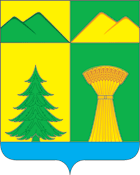 АДМИНИСТРАЦИЯ МУНИЦИПАЛЬНОГО РАЙОНА«УЛЁТОВСКИЙ РАЙОН»ЗАБАЙКАЛЬСКОГО КРАЯПОСТАНОВЛЕНИЕАДМИНИСТРАЦИЯ МУНИЦИПАЛЬНОГО РАЙОНА«УЛЁТОВСКИЙ РАЙОН»ЗАБАЙКАЛЬСКОГО КРАЯПОСТАНОВЛЕНИЕАДМИНИСТРАЦИЯ МУНИЦИПАЛЬНОГО РАЙОНА«УЛЁТОВСКИЙ РАЙОН»ЗАБАЙКАЛЬСКОГО КРАЯПОСТАНОВЛЕНИЕАДМИНИСТРАЦИЯ МУНИЦИПАЛЬНОГО РАЙОНА«УЛЁТОВСКИЙ РАЙОН»ЗАБАЙКАЛЬСКОГО КРАЯПОСТАНОВЛЕНИЕ«___» января 2023 года«___» января 2023 года№ ____/нс.УлётыО проведении районного этапа конкурса профессионального мастерства работников сферы дополнительного образования «Сердце отдаю детям - 2023»О проведении районного этапа конкурса профессионального мастерства работников сферы дополнительного образования «Сердце отдаю детям - 2023»О проведении районного этапа конкурса профессионального мастерства работников сферы дополнительного образования «Сердце отдаю детям - 2023»О проведении районного этапа конкурса профессионального мастерства работников сферы дополнительного образования «Сердце отдаю детям - 2023»1. Общие сведения1. Общие сведенияСубъект Российской ФедерацииНаселенный пунктДата рождения (день, месяц, год)Место рожденияАдреса в Интернете (сайт, блог и т.д.), где можно познакомиться с участником и публикуемыми им материалами2. Работа2. РаботаМесто работы (наименование образовательного учреждения в соответствии с уставом)Занимаемая должностьДополнительная общеобразовательная программаОбщий трудовой и педагогический стаж (полных лет на момент заполнения анкеты)Квалификационная категорияПочетные звания и награды (наименования и даты получения)Послужной список (места и сроки работы за последние 10 лет)1Преподавательская деятельность по совместительству (место работы и занимаемая должность)3. Образование3. ОбразованиеНазвание и год окончания учреждения профессионального образованияСпециальность, квалификация по дипломуДополнительное профессиональное образование за последние три года (наименования образовательных программ, модулей, стажировок и т. п., места и сроки их получения)Знание иностранных языков (укажите уровень владения)Ученая степеньНазвание диссертационной работы (работ)Основные публикации (в т.ч. брошюры, книги)4. Общественная деятельность4. Общественная деятельностьУчастие в общественных организациях (наименование, направление деятельности и датаУчастие в деятельности управляющего совета образовательной организацииУчастие в разработке и реализации муниципальных, региональных, федеральных, международных программ и проектов (с указанием статуса участия)5. Семья5. СемьяСемейное положение (фамилия, имя, отчество и профессия супруга)Дети (имена и возраст)6. Досуг6. ДосугХоббиСпортивные увлеченияСценические таланты7. Контакты7. КонтактыРабочий адрес с индексомДомашний адрес с индексомРабочий телефон с междугородним кодомДомашний телефон с междугородним кодомМобильный телефон с междугородним кодомФакс с междугородним кодомРабочая электронная почтаЛичная электронная почтаАдрес личного сайта в ИнтернетеАдрес школьного сайта в Интернете